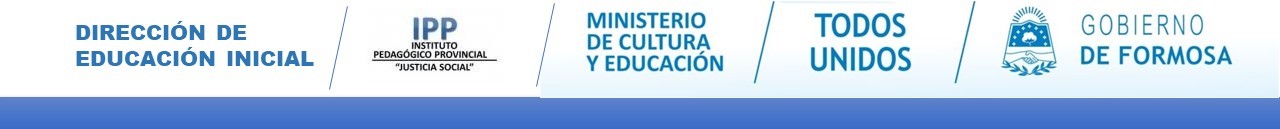 Modulo Nº3: Modelo FormoseñoHoy, Formosa brega por tener las herramientas que le permitan revertir las consecuencias de las desacertadas construcciones del pasado. Como provincia joven, debió ponerse de pie y marchar al ritmo que imponían las urgencias de la realidad. Se está vislumbrando la visión de una provincia diferente en lo referente a su transformación económica basada en cinco pilares esenciales: la agricultura, la ganadería, la actividad forestal y la producción hidrocarburífera, a las que se ha sumado el turismo como fuente generadora de recursos genuinos.El desafío es clarificar y edificar un nuevo orden que resuelva a favor de los hijos de este suelo, vivan donde vivan, la ecuación de crecer con justicia social. Es necesario abocarse a la realización del modelo de provincia que posibilita la realización de los valores que la sociedad privilegia. Dentro del proyecto de provincia que se pergeñara en 1996, la educación es el componente básico dentro del proceso económico, social y cultural de Formosa.Es entonces que la educación es la herramienta de cambio que afronta el desafío de definir un modelo de comunidad e identificar las estrategias para alcanzarlo y dignificar al hombre a través del desarrollo de valores esenciales de la vida tales como la libertad, la solidaridad, el respeto, la justicia y la paz.